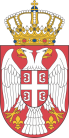 Р е п у б л и к а  С р б и ј аОПШТИНА ВРЊАЧКА БАЊАОпштинска управаОдсек за пословеоргана општинеБрој: 400-2054/17Дана: 01.11.2017.г.ВРЊАЧКА БАЊАИ Н Ф О Р М А Ц И Ј А ЗА УЧЕСНИКЕ КОНКУРСА ЗА СУФИНАНСИРАЊЕ ПРОЈЕКАТАЗА ОСТВАРИВАЊЕ ЈАВНОГ ИНТЕРЕСА У ОБЛАСТИ ЈАВНОГ ИНФОРМИСАЊАНА ТЕРИТОРИЈИ ОПШТИНЕ ВРЊАЧКА БАЊА У 2017. ГОДИНИ,	На основу члана 27. Правилника о суфинансирању пројеката за остваривање јавног интереса у области јавног информисања („Службени гласник РС“, број 16/2016 и 8/2017) објављује се информација за све учеснике конкурса за суфинансирање пројеката за остваривање јавног интереса у области јавног информисања на територији  општине Врњачка Бања  у 2017. години, који је Општинско веће општине Врњачка Бања расписало Јавним позивом бр.400-2054/17 од 26.09.2017.год. и који је објављен 30.10.2017.год. у дневним новинама „Вечерње новости“ , на огласној табли и веб сајту општине Врњачка Бања www.vrnjackabanja.gov.rs,  доставе нову спецификацију трошкова (ревидиран буџет) у складу са средствима која су им додељена Решењем о додели средстава из буџета општине Врњачка Бања за пројекте којима се остварује јавни интерес у области јавног информисања у 2017. години бр. 400-2054/17 од 01.11.2017.год., односно да доставе обавештење да одустају од средстава која су им додељена.Попуњени Образац 1.-буџет пројектра за пријаву (ревидиран буџет) са новом спецификацијом тошкова, односно обавештење да се одустаје од средстава која су им додељена, послати без одлагања на e-mail: jasminа.trifunovic@vrnjackabanja.gov.rs  и редовном поштом на адресу: Општина Врњачка Бања, Одсек за послове органа општине, ул. Крушевачка бр.17, 36210 Врњачка Бања, контакт тел. 036/601-226.									РУКОВОДИЛАЦ ОДСЕКА								                   Јасмина Трифуновић